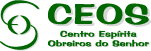 CEOS – 06/01/2015 – MEIMEIMUNDO DE PAZ 	Almas queridas, abençoadas sejam na tarefa com Jesus Cristo, quando juntos aprendemos a amar e servir.	Consolando corações enlutados de vários matizes, escrevendo no livro da vida as lições do serviço contínuo na Seara do Meigo Rabi da Galiléia: -	- Aprendamos juntos, escutando com sentimento as dores alheias para argumentar com nós mesmos, o caminho para o entendimento das nossas próprias aflições.	- Com emoção plasmemos um mundo de paz, de realizações, mas como se nos propuséssemos a fazer com que as mudanças aconteçam serenamente sem imposição de qualquer ordem. 	O fato de que o trabalhado nos espera mais atuantes no bem, somos convidados para que o planejamento estratégico realizado além, nas estrelas, seja compartilhado com os habitantes despertos para a vivência do amor no Planeta Azul.	Confraternizados pelo esforço denodado das almas amigas que nos enlaçando no amplexo da solidariedade, persistem sem se deterem nas dificuldades peculiares a todos os enobrecidos empreendimentos. 	Jesus sempre conosco é a nossa proposta evolutiva. Com Ele, para Ele, estaremos nos envolvendo, procurando magnetizar os corações. Não encontremos n’Ele o religioso apenas, mas o desbravador da selva bruta do antagonismo que gera descrença e separativismo. Jesus, atualíssimo, administrando com amor os corações refratários à ética, à espiritualidade.	Jesus que entrará nas empresas como aquele que convida a mudanças para novos rumos no empreendedorismo. Jesus que combate a inércia o analfabetismo, mas que abre novos campos para que a educação integral se faça dentro da ética e da solidariedade.	É esse o rumo que o amor traça para que a mudança aconteça em cada canto onde o amor é a égide de todo empreendimento neste momento de incerteza pelo questionamento que cada um deverá fazer para si mesmo quando vê em risco a vida feliz no Planeta Azul.	Queremos paz, não é mesmo? O que se tem feito para consegui-la? Portanto, se desejamos paz, preparemo-nos para alcançá-la.	Eternamente agradecida, a menos servidora do Mestre Jesus.				Meimei  Mensagem recebida pela médium Miltes Apparecida Soares de Carvalho Bonna: no CEOS – Centro Espírita Obreiros do Senhor - SBC.CEOS – 13/01/2015 – MEIMEIALIMENTO ESPIRITUALAlmas queridas e boas sejam abraçadas pelo amor do Cristo em nós.	Com a sofreguidão que embala o ser sedento de paz, o caminhante sofre a conseqüência do estio prolongado. A seca transformou o pasto, outrora verde, em capim ressequido pela falta de chuva. Batendo nas portas do abandono, não encontrou nenhum socorro que lhe aliviasse a sede física e a sede de consolo espiritual.	Abram o coração, almas queridas.	Ajustem-se ao chamado do Mestre dos Mestres e acolham o sedento de amor e de direcionamento. Façam das portas do coração arrimo para quem tem fome de pão e de justiça, e se não puderem algo oferecer, sintonize Deus e Ele que juntinho está, como estrela encarcerada nos seus corações, fará luzir a esperança, e de suas mãos irradiará o alimento espiritual que norteia o bem. Sentirão então que a paz lhes chegará, se transformará em bênçãos, para que se reparta com os cansados e desiludidos. É Jesus agindo através de suas mãos, almas irmãs.				Gratidão,						Meimei.  Mensagem recebida pela médium Miltes Apparecida Soares de Carvalho Bonna: no CEOS – Centro Espírita Obreiros do Senhor - SBC.CEOS – 20/01/2015 – MEIMEI	ESPERAR	Que Jesus nos abençoe, almas boas e queridas.	Acumulando sempre o bom senso que o mestre lionês, Allan Kardec nos deixou como cuidado, sintamos o amor de Jesus se estender sobre todas as programações que Ele é convidado a compartilhar.	Confiemos sempre. O manancial de luz que espraia nas lições abençoadas do Evangelho é roteiro a ser seguido por todos os corações que se propuseram a amar e servir em nome d’Ele.	Na labuta diária a fé se expande no olhar de mansidão e de aceitação das coisas impossíveis de mudar. Com Jesus aprendemos a esperar, respeitando o momento de cada criaturinha. Na luz do Evangelho o roteiro sublime em que se empenha o servidor a seguir encontrará respaldo para todas as dúvidas.	Agradecemos as mãos amigas atuantes no bem sem limite, que de acordo com as possibilidades individuais superam mágoas para haurir na fonte de água viva ensinos de Jesus o alimento que dessedenta a alma.	Gratidão eterna da menor dos aprendizes do Evangelho.								Meimei  Mensagem recebida pela médium Miltes Apparecida Soares de Carvalho Bonna: no CEOS – Centro Espírita Obreiros do Senhor - SBC.CEOS – 03/02/2015 – MEIMEIALÉM DA MORTE	Almas queridas, abençoadas sejam a serviço de Jesus e de Maria, a doce mãezinha.	Com a alma entrecortada a mãe aflita abraça o filhinho enfermo. Chora desconsolada a solidão que prevê chegar com a sua partida para além das estrelas.	Ah! Se ela soubesse. Ele não morrerá jamais. Jesus desvinculou o termo MORTE, para a nova compreensão. Seu filhinho viverá na vida além da vida. Como desejaríamos atender a todos os apelos livrando as criaturas da passagem, diante do corpinho extenuado pela enfermidade. Saber que um futuro radioso o espera, futuro em que a dor não mais espreita, pois a cura das enfermidades da alma se processa.	Ah! Mães queridas que imaginam a perda da presença como separação eterna. Seus queridos que passaram pelo fenômeno da morte, vivem em nossa esfera de ação. Jesus permite os cuidados necessários para ampará-los com o amor e as saudades que se expressam do lado de cá e daí; são mesmo saudades, mas feitas da certeza de um reencontro possível.	Jesus eliminou a morte transformando-a em vida abundante na vida além da vida.  Seus queridos vivem e esperam os entrelaçar de mãos durante o sono físico para aplacar as saudades.					Gratidão Meimei  Mensagem recebida pela médium Miltes Apparecida Soares de Carvalho Bonna: no CEOS – Centro Espírita Obreiros do Senhor - SBC.CEOS – 10/02/2015 – MEIMEIAMAR E SERVIR	Que Jesus nos abençoe, almas boas e queridas.	Acumulando no sentimento de dever cumprido as orientações eficazes que Jesus nos traz no Evangelho de amor, abracemos o irmão aflito que se aproxima.	Tem ele as marcas da descrença expressa nas indagações. Sofre e chora balbuciando sem pensar, as preces decoradas, que ainda não conseguem alimentá-lo, dada a fé ainda vacilante.	Confiar em Deus e na Sua justiça é proposta inovadora para os que estão testados pelo sofrimento. O “como” entregar-se a esta confiança na capacidade de entrega real é a grande busca.	Como se ensinasse os primeiros passos para a criança vacilante, prossigamos amando e servindo na espera do momento de cada criatura despertar. Jamais estaremos desamparados pelo amor de Jesus que nos aguarda.	Aguardemos também pacientemente, pois a certeza da entrega à magnanimidade de Deus se fará quando não mais tivermos a Sua justiça. Ela é amor!							Vigiando sempre, gratidão eterna,					Meimei  Mensagem recebida pela médium Miltes Apparecida Soares de Carvalho Bonna: no CEOS – Centro Espírita Obreiros do Senhor - SBC.CEOS – 17/02/2015 – MEIMEICAMINHOS	Almas queridas e boas, que Jesus nos abençoe para que abençoemos em Seu nome.	A luz do amor de Jesus se descerra sobre a Terra, conclamando todos para a reflexão profunda sobre a jornada escolhida e abraçada. Nela a dor ainda espreita o sentimento, como se fosse nos prevenir de que além da justiça terrena a Lei Divina nos chama ao ressarcimento dos nossos débitos através de provas dolorosas se esta for a escolha realizada.	Os caminhos são diversificados, mas o amor coordena o movimento do sistema solar que influencia o movimento das marés e dá o equilíbrio para o orbe terreno se manter em sua longa viagem. Somos teleguiados pelo amor de Deus, e Jesus nos trouxe o roteiro sublime para que esse amor lidere nas escolhas de cada um.	É hora de grande responsabilidade, irmãos. Mais do que nunca os tempos estão chegados e somente o amor poderá coordenar o sentimento para que não haja o prolongado choro e ranger de dentes. 	Ainda é e será o amor, a égide, o ápice de tudo o que se pensa no que se fala e o que se faz para que as lágrimas abundantes não sejam derramadas, como catadupas de desespero.	Amemo-nos, irmãos. Amemos o próximo, principalmente aquele que nos faz sofrer pela incompreensão, é mais necessitado está.	Com Jesus sempre, gratidão eterna,				Meimei  Mensagem recebida pela médium Miltes Apparecida Soares de Carvalho Bonna: no CEOS – Centro Espírita Obreiros do Senhor - SBC.CEOS – 24/02/2015 – MEIMEIVIGILÂNCIA 	Almas queridas, abençoadas sejam.	Na tarefa de amor, conclamamos todos para a complacência com o outro. Não dá para avaliar o sentimento quando as bases da razão não estão alinhadas no bom senso do Mestre Lionês, Allan Kardec. 	Ah! Como tenho aprendido e ainda não consegui amealhar todos os ensinamentos, mas não nos deixemos envolver na atmosfera da dúvida tão prejudicial, que chega a arrefecer o entusiasmo.	Calma nas escolhas, programação consciente. Fortalecendo equipe para que a educação do sentimento seja a proposta para unir corações, responsáveis, jovens e crianças.	O momento que atravessa vibratoriamente o nosso Planeta Azul requer vigilância constante para que brechas emocionais não ocasionem problemas de difícil diagnostico. O amor é sempre a receita que Jesus nos propõe para que o assédio pernicioso da ociosidade ou da acomodação não venha a esmorecer na alma na escalada evolutiva.	Paciência, alegria em servir, disposição plena, aliando boa vontade e planejamento para que a empreitada de luz, programada pelo Mestre Amado, encontre mãos seguras para a sua realização.	Avante, amigos do bem maior que é Jesus. Conscientes sempre, mas vigiando e orando para que a sintonia se estabeleça pelas esferas do bem e da paz.				Gratidão eterna,						Meimei  Mensagem recebida pela médium Miltes Apparecida Soares de Carvalho Bonna: no CEOS – Centro Espírita Obreiros do Senhor - SBC.CEOS – 03/03/2015 – MEIMEIALEGRIA DE APRENDER E SERVIR	Que Jesus nos abençoe, almas queridas e boas.	Com Ele prossigamos sem cessar na caminhada. Aprendemos sempre. Às vezes os infortúnios pesam e temos o lembrete do Mestre Amado: “ninguém tem o fardo mais pesado que a força dos próprios ombros”.	Somos pequenos servidores ainda incautos, pois deixamos a dúvida se alastrar no terreno fértil do sentimento. Por quê? É a pergunta. Talvez com a insegurança, tornamo-nos títeres da vontade alheia. Quando o trabalhador consciente toma da enxada disposto a limpar a gleba, não olha para trás. Não para, persiste, pois a vontade férrea, consciente no dever a cumprir lhe administra o programa de redenção.	Não parem no caminho. Prossigam, colocando a alegria e a fé nas bênçãos constantes que se descerram do coração amoroso de Jesus. Confiem sempre. Sorriam para a vida abençoada à luz do Evangelho de Jesus.	A alegria de aprender e servir é feita de esforço consciente e da certeza de que “buscando o reino de Deus e a Sua justiça tudo o mais nos será acrescentado”.	Vigiando sempre, mas confiando também com Jesus.					Gratidão eterna,							Meimei  Mensagem recebida pela médium Miltes Apparecida Soares de Carvalho Bonna: no CEOS – Centro Espírita Obreiros do Senhor - SBC.CEOS – 10/03/2015 – MEIMEILEMBRETES	Almas queridas e boas, saudações, com Jesus sempre.	Colhemos nos jardins dos sentimentos as flores perfumosas da bondade para distribuir às almas enfermas que choram, sem encontrar lenitivos nas palavras.	A dor se substitui pela forma carinhosa de escutar a dor alheia. Nada como ouvir a outra forma de sofrer para vislumbrar as palavras adequadas, para entender a sua própria dor.	Se todos pudessem compreender que a vida na Terra é abençoada escola, onde a matrícula pode ser suspensa de imediato pelos descuidos do próprio aluno diante da vida!...	Será que já imaginaram este acontecimento? Nós que já vivemos do lado de lá, aprendendo no lado de cá, com a observação de cada integrante da nossa colméia de amor, queremos, se nos permitirem, lembrar:	- A vida é dádiva perene.	- Ser espiritual eterno se faz na luta abençoada de administrar os bens perecíveis como empréstimo divino.	- A única lição que aprendida, garante a felicidade futura, é a da fraternidade, como bálsamo para as feridas da alma.	Se encontrares o caminho de Jesus, permanece no esforço de colocar Suas lições na prática para seres feliz.						Gratidão eterna, 						Meimei  Mensagem recebida pela médium Miltes Apparecida Soares de Carvalho Bonna: no CEOS – Centro Espírita Obreiros do Senhor - SBC.CEOS – 17/03/2015 – MEIMEIIAM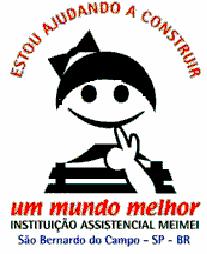 	Almas queridas e boas, com Jesus sempre, prossigamos na sublimação do nosso caminho. Esforçando-nos para permanecer sob a égide do Divino Mestre, a Sua Luz magnânima se estende ao próximo.	Confiando sempre. Replanejando, reinventando para que os saberes se desenvolvam na continuidade de nossos programas, sirvamos ao Supremo Bem que é Jesus. Confiança se estabelece quando as mãos se unem para avaliar, replanejar, reinventar a busca de caminhos.	Formamos uma Ciranda de Amor. Cada integrante possui embrionária uma força interior que multiplicada reproduz os talentos da boa vontade e da união. Nada se constrói em terreno movediço da insegurança e da dúvida.	Amparar reerguendo, orientar e educando, unir amando, eis os princípios que estabeleceram a escolha da missão da IAM. É a síntese do amor ao próximo como a si mesmo. Amar é a cartilha que soletramos conjuntamente.	Prossigamos por Jesus, com Jesus na transformação individual espelhada na mudança comportamental que reflete o cidadão com Cristo em nós.					Gratidão eterna,						Meimei  Mensagem recebida pela médium Miltes Apparecida Soares de Carvalho Bonna: no CEOS – Centro Espírita Obreiros do Senhor - SBC.CEOS – 24/03/2015 – MEIMEI	FUTURO PROMISSOR	Almas queridas , abençoadas são ao vislumbrar que a dor pode ser amenizada com a compressa balsâmica da paz e da união. Somos eternos aprendizes da colméia de amor do Evangelho de Jesus.	Sem lamentos, mas procedendo como espírita cristão que caiu em si para realizar a sementeira da esperança, unamo-nos no esforço de perseverar, apesar de todas as mazelas que investe, destruindo o ser pensante com a descrença.	Com Jesus sempre, plasmemos um futuro promissor, sem guerrear-se intimamente, mas concedendo a si mesmo o direito de avaliar-se, considerar nas posições que os diferentes encontram o caminho do entendimento na realização pessoal dos seus sonhos.	Confiança sempre, com misericórdia e entendimento da dor do outro. Facilitar o encontro de si mesmo nas asas sutis da prece para enlaçar-se ao programa de redenção. Renuncia é a chamada. Alegria no ser espiritual a burilar imperfeições milenárias na forja do trabalho contínuo a serviço do próximo.	Vigilância proposta e aceita, possibilitará sintonia com o Plano Maior.					Gratidão eterna,							Meimei  Mensagem recebida pela médium Miltes Apparecida Soares de Carvalho Bonna: no CEOS – Centro Espírita Obreiros do Senhor - SBC.CEOS – 31/03/2015 – MEIMEIOPORTUNIDADES	Almas queridas, abençoadas sejam em nome do Mestre amado, Jesus.	Oportunidades benditas se nos apresentam para enlaçar  a alma em pranto inconsolável. Nem sempre temos a certeza da interseção propicia na hora certa. Mas Jesus, o abnegado médico das almas sofridas nos traça o caminho de progresso espiritual na reformulação do próprio roteiro.	“Ide, ensinai”, é a proclamação que nos faz. Mas ensinou exemplos vivo, em que o amor é a compressa balsamizante e a esperança é o roteiro que se distende como promessa de grandes realizações.	A dor necessita consolo. O amor requer sustentação. A esperança traça caminhos onde a bondade impera. Confiemos, almas queridas, nas estradas íngremes. Mãos amigas como cirineus do amor sustentam as mentes vacilantes. 	Confiem e sirvam sem desânimo. Ele, o Mestre nos aguarda caminhando conosco. 					Vigiando e amando. Gratidão eterna,						Meimei  Mensagem recebida pela médium Miltes Apparecida Soares de Carvalho Bonna: no CEOS – Centro Espírita Obreiros do Senhor - SBC.CEOS – 07/04/2015 – MEIMEIGRATIDÃO	Almas queridas e boas, gratidão eterna pelo esforço das mãos unidas, intrépidas na Ciranda de Amor que o Evangelho de Jesus fortalece. 	Todo empenho dedico ao sentimento de gratidão à vida. A vida se distende, ora envergando a máquina maravilhosa do veiculo físico, ora nesta dimensão que nos encontramos do espaço sideral. Há uma concordância tal que o amor intensifica conclamando a avaliar este sentimento – GRATIDÃO.	Desde os pequeninos seres ainda infinitesimais na escala, ao se movimentarem, tem expressado no seu automatismo, a embrionária mensagem de gratidão à vida. Surpeendem-se.  Na verdade o que se espera é que se agregue ao comportamento do ser humano no automatismo natural que propicia movimento, o sentimento de gratidão à vida. Sem ele a alma permanece estacionada. É como a terra ressequida pela falta da chuva. Ela sofre. E tudo em derredor sofre também. Mas, eis que quando a alvorada de uma nova situação e a terra renasce. Começa a grande transformação.	Assim se encontra o Planeta Terra, nosso planeta azul. Quando o homem se conscientizará da urgente necessidade de mudança para que renasça do caos da destruição e enxergue que é possível renascer das cinzas para um novo despertar?	Para tanto, gratidão é a chamada. Agradeçamos reconhecendo as dádivas da Criação e do imenso amor do Incriado e da luz que faz jorrar para a nação de todos. Deus, Pai justo e bom, nós agradecemos as dádivas da Vida abundante. E se ainda não conseguimos ser os filhos reconhecidos ao Teu imenso amor e justiça, faça-nos pequeninos de novo em novas oportunidades reencarnatórias, despertando-nos para compreender as nossas limitações e reconhecermos a Tua incomensurável bondade.	Gratidão eterna ao Senhor de nossas vidas e aos meus irmãos cuja bondade nos recebe.				Meimei  Mensagem recebida pela médium Miltes Apparecida Soares de Carvalho Bonna: no CEOS – Centro Espírita Obreiros do Senhor - SBC.CEOS – 14/04/2015 – MEIMEIELES VIVEM	Almas queridas, abençoadas sejam, ao se disporem a servir na Ciranda de Amor.	Com olhos marejados de pranto o coração sofrido agradece a Deus pela alegria de cuidar por algum tempo da jóia preciosa que como filho o Pai amado depositou no escrínio do coração de mãe e pai. Ambicionavam o futuro de luz e de sucesso para o ser querido. Mas nem sempre vêm eles para perpetuar na Terra uma existência prolongada. Quantos retornam mais cedo, deixando marcas e saudades expressas em cada lembrança, em cada cantinho que sua presença carinhosa marcou.	Eles vivem. Foram empréstimos divinos para os cuidados por certo tempo e necessitaram retornar na viagem de volta para a vida além da vida. Alinham-se à mensagem de Jesus, sem preocupação de rótulos religiosos, mas sinta o Mestre atuante junto ao seu coração, alma triste, pela separação. Lembre-se: depois da viagem extenuante, muitas delas com a fragilidade peculiar do estágio do Planeta Azul, o coração amado adquiriu aprendizado. Levará como lembrança o carinho recebido, o direcionamento seguro, a fé nele instaurada no exemplo vivenciado no lar.	Confiando no Mestre dos Mestres que nos enviou o Consolador Prometido por Ele, explicando as suas mensagens em palavras. Há muitas moradas na Casa do Pai, e eu vou conferir o lugar... É nestas moradas de luz, de trabalho e aprendizado, que se encontram os queridos que partiram. Se não os chamar na exigência de proprietários deles. 	Quem ama liberta, e assim, livres, os que os amam poderão se entretecer em encontros felizes, durante o sono do corpo físico. Fazendo por assim merecer agradeçam ao Mestre as bênçãos pela grande honra de conhecê-Lo.	Amando, servindo , aprendendo, façam-se , meus queridos, merecedores do amparo e dos cuidados especiais que o seu ente querido que partiu merece. Ele vive! O amor não terminou na laje fria do campo santo. Ali estarão os despojos que voltarão ao pó. Mas o corpo espiritual semelhante àquele que o embalou na Terra, está mais vivo do que nunca.	Agradeçamos ao Senhor da Vida as bênçãos por tê-los junto no convívio por tempo determinado.					Gratidão eterna,		Meimei  Mensagem recebida pela médium Miltes Apparecida Soares de Carvalho Bonna: no CEOS – Centro Espírita Obreiros do Senhor - SBC.CEOS – 21/04/2015 – MEIMEIPACIFICAÇÃO INTERIOR	Almas queridas e boas, benditas sejam na tarefa abençoada, em que o amor vence todas as barreiras.	Com Jesus sempre busquemos realizar a parte que nos compete e algo mais, pois trabalhadores conscientes servem além do próprio dever.	Nas agruras alheias se obtém conhecimento para que a dor seja aliviada com a compressa consoladora da prece. A prece quando emitida com amor se transforma em bênçãos que alivia a tormenta que desmorona os seres mais seguros.	Admitir a presença amiga do Mestre Amado aliviando as dores, evitando contendas, é convencer que o único caminho da paz possível se encontra na pacificação interior. Não há derrota para a alma. Sempre há aprendizado, construído na correção dos equívocos.	Vigiando o pensamento, plasmando o bem sem limites para com o próximo, os canais da bem-aventurança se abrem para que a luz se espalhe para aliviar todas as dores.						Gratidão eterna,						Meimei  Mensagem recebida pela médium Miltes Apparecida Soares de Carvalho Bonna: no CEOS – Centro Espírita Obreiros do Senhor - SBC.CEOS – 28/04/2015 – MEIMEIFAZENDO A DIFERENÇA	Almas queridas, abençoadas sejam na oficina de amor de que Jesus é o sábio mensageiro.	Sem a certeza da bondade infinita de Deus, nosso Pai, o homem transfere as suas desditas para a agressividade. Reergue-se do pedestal da incompreensão e forja uma revolta que amargura a todos que o acompanham. Quando encontra o manancial de luz dos ensinamentos do Cristo reage de imediato para depois se adaptar como aluno na escolinha da vida. Quantos e quantos se rebelam e não são aprovados, necessitando repetidas lições. Busque-os com o coração enternecido para que a dureza em que vivem se disperse pelo olhar de candura e de bondade.	São todas essas criaturinhas equivocadas, como aves sem ninho aconchegante que se debatem no sofrimento pelas incompreensões do caminho. Reergam-nas, meus irmãos, cuja bondade expressa a vivência do Evangelho de Jesus. Não temamos a negativa receptividade. Não desistam. Jesus é luz que ilumina as incertezas. É preciso fazê-las despertar.	O amor faz sempre a diferença. Confiem sempre. Não se colhe uva nos espinheiros, mas se preparando o terreno do coração, recolherão os frutos da bondade semeada através do exemplo vivo do Evangelizador consciente em semear no terreno fértil do coração.	Vigiando sempre, mas confiando na misericórdia de Jesus.	A menor servidora,					Meimei  Mensagem recebida pela médium Miltes Apparecida Soares de Carvalho Bonna: no CEOS – Centro Espírita Obreiros do Senhor - SBC.CEOS – 05/05/2015 – MEIMEINÃO TE DESESPERES – (AO DF)	Que a paz de Jesus nos envolva, almas queridas e boas.	Quando o lamento da perda do ente querido te envolve, mãezinha, busque Jesus.	Ele Te levará até o colo abençoado de Maria, a mãezinha espiritual de todas as mães terrenas. A doce mãe as embala, atendendo as súplicas mudas de cada sentimento.	A dor abrasa. Ora, entrega-te ao Mestre que também fez sofrer com a Sua partida a dileta mãezinha. Por isso é que Ela, Maria, a doce mãe, te entende, mãezinha.	Quando a pergunta te chega: Por que, meu Deus? Não te desesperes, algum dia, num lugar distante, no passado sem compromisso, se deu, para que a prova dolorosa da separação momentânea acontecesse agora. 	Confia sempre!  A dor se transformará em certeza da continuidade da Vida além da vida e o amor perdurará. Maria, Mãe de Jesus, a Mãe Santíssima, reverenciada por tantos corações sofridos, te entenderá, aliviando as tuas dores.	Ama e confia. Jesus estará ao teu lado, te mostrando caminhos. Um novo dia surgirá, e a união se dará em um novo momento de paz e luz.					Gratidão eterna,						Meimei  Mensagem recebida pela médium Miltes Apparecida Soares de Carvalho Bonna: no CEOS – Centro Espírita Obreiros do Senhor - SBC.CEOS – 12/05 /2015 – MEIMEIJOVENS	Almas queridas e boas, benditas sejam em nome do amor que é Jesus.	Com a alma em festa pela certeza da continuidade da vida além das estrelas, os jovens que nos acompanham na jornada de socorro aos próximos que perecem nos vendavais das encostas ou nos temores da morte. Muitos deles surpreendentemente nos ensinam na sua humildade o quanto Jesus os beneficiou com a vida além da vida.	Realizam nas abordagens socorristas, com o maior empenho as orientações seguras de confiança e aceitação do momento de incerteza. Quantos deles se auto-analisam também. Chegam a entender a grande transformação, o antes e o depois e o senti-lo em profundidade. Um deles argumentou que a certeza da continuidade da vida lhe garantiu estar numa viagem em que servindo no voluntariado, aprendeu assimilando as lições da fraternidade.	Que cada um ao lamentar a dor da separação consiga elevar o pensamento a Deus e agradecer a dádiva da família, esmerando-se para afinar-se ao bem em direção do amor que não acaba, pois se sublima.				Gratidão eterna,						Meimei  Mensagem recebida pela médium Miltes Apparecida Soares de Carvalho Bonna: no CEOS – Centro Espírita Obreiros do Senhor - SBC.CEOS – 19/05/2015 – MEIMEIPESSOAL	Almas boas e queridas que Jesus nos envolva nas blandícias de Sua paz.	Meu coração se enternece diante da demonstração de carinho que nossos jovens da cidade de Santa Adélia me envolveram. Sou um coração aprendiz das verdades eternas e ainda sofro as conseqüências de escolhas equivocadas que ficaram represadas no pretérito das minhas experiências.	Gratidão aos meus queridos jovens. E se puderem ofertar as mãos como o emblema desta agremiação identifica, permita-me fazer-lhes um apelo:	1 – A postos, servidores de Jesus, o trabalho nos espera.	2 – Desmontemos as muralhas da separatividade.	3 – Unamos mãos e corações.	4 – Formemos a Ciranda do Bem pela paz do Planeta Azul.	5 – Comemoremos a disposição de servir na grande busca da sustentabilidade ambiental.	6 – Caminhemos atentos, vencendo as barreiras do antagonismo, colocando Jesus na égide de nossos esforços congregados no bem sob a luz esclarecedora do Espiritismo.	Que Deus nos abençoe. Que o Mestre Jesus seja louvado no esforço de aprender e servir, jovens amigos da Mocidade Espírita Meimei.				Gratidão 						Meimei  Mensagem recebida pela médium Miltes Apparecida Soares de Carvalho Bonna: no CEOS – Centro Espírita Obreiros do Senhor - SBC.CEOS – 26/05/2015 – MEIMEIREENCONTRO	Almas queridas. Que Jesus nos abençoe para que o amor lustre a jornada sob o beneplácito do Senhor, nosso Deus.	Com Ele não esmorece o coração que ama. A luz se faz e a dor por mais oculta recebe o medicamento chamado esperança para readaptar-se ao contexto das experiências do caminho.	Reparem, almas queridas, o esforço dos corações arredios à luz. Sofrem e choram, debatendo-se na incerteza do caminho, onde as provas se apresentam para aferição da jornada. Ninguém está desamparado. Na pseudo insegurança, mãos tutelares preparam o novo amanhã. Não recebem o prêmio da vitória, mas o consolo chega na certeza de que o bem levará ao novo amanhecer.	Mães aflitas! Não chorem o filho que partiu. Ele continua mais vivo do que nunca. Os seus braços não permanecerão vazios. Eles estarão prontos para recebê-los no amanhã quando a certeza dos cuidados do Mestre Jesus para com ele conseguirá trazer a paz interior para reencontrá-lo na morada de luz a que todos estão destinados a chegar um dia.	Até lá, com Jesus sempre, preparem-se, corações queridos, na distribuição do amor que jamais se esgota.				Gratidão eterna,					Meimei  Mensagem recebida pela médium Miltes Apparecida Soares de Carvalho Bonna: no CEOS – Centro Espírita Obreiros do Senhor - SBC.CEOS – 19/05/2015 – MEIMEIMÃOS UNIDAS	Almas queridas, abnegadas mãos que amparam amando, aprendendo e servindo ao Supremo Bem que é Jesus. Abençoadas sejam!	Sem o impacto da dor nos demoramos em reprimendas próprias maculando nas asas da dúvida a certeza da proteção de Jesus. Ele é o médico das almas sofridas e oferece a água do entendimento na fonte viva do Seu inesgotável amor.	Com o Mestre lideramos sonhos que se contextualizam no serviço ao próximo, do qual recolhe na experienciação dos ensinos o consolo que se reparte aos outros, para nós mesmos. Não olvidemos jamais. Jesus se faz presente junto às mãos que servem de intermediárias da paz, da concórdia e do entendimento. 	A família é para o Mestre Amado a pedra de toque para que a fé operante realize a união no trabalho de socorro ao próximo. Ao implantar o Evangelho como estudo semanal no grupo familiar, ali Ele se faz presente inaugurando períodos de bonança, alegria e fraternidade. Não demorem, meus queridos irmãos, para sentir as vibrações benfazejas que o Mestre instala no ninho doméstico.	Façam jus por merecer todas as dádivas que se derramarão. A Lei magnânima de Deus Pai é feita de amor e lá no grupo familiar o amor vige quando mãos se unem para abençoar, pacificar e servir.			Gratidão eterna, 						Meimei  Mensagem recebida pela médium Miltes Apparecida Soares de Carvalho Bonna: no CEOS – Centro Espírita Obreiros do Senhor - SBC.CEOS – 02/06/2015 – MEIMEINÃO À PRECIPITAÇÃO		Almas queridas e boas, abençoadas sejam em nome do amor de Jesus.	Não temam na incerteza! O amor do Cristo nos contagia a servir aprendendo na escola abençoada da vida eterna.	A dor é a experiência necessária quando o amor ainda não construiu os dispositivos de proteção. Ela irradia movimento de busca e feliz o coração que consegue reviver os ensinamentos do Mestre ao senti-Lo. Como a luz tênue que pouco a pouco vai inundando a natureza com a chegada dos raios dourados do astro rei, o amor de Jesus preenche o vazio que a dor da separação proporciona.	A misericórdia de Deus Pai justo e magnânimo só consegue ser entendida quando a alma se acercar da mansidão na análise da própria existência. Nada se faz de improviso em matéria de aprendizado. Jesus nos acalenta a todos, mas aguarda o momento de despertar de cada criatura.	Na longa espera abstenha-se, alma querida do julgamento precipitado. Jesus acolheu a todos. Compreendam e abençoem, mesmo conhecendo a fragilidade de cada um. Assim também quem busca entendimento.	Vigie, ore e confie. A força do amor vence todas as barreiras.	Vigilância sempre. 					Gratidão eterna,							Meimei  Mensagem recebida pela médium Miltes Apparecida Soares de Carvalho Bonna: no CEOS – Centro Espírita Obreiros do Senhor - SBC.CEOS – 16/06/2015 – MEIMEIJESUS, O MODELO	Almas queridas, bendito seja o amor com que amparam os corações.	Vigiemos a escalada para que o despenhadeiro da ansiedade não se interponha na vivência diária. Sigamos o Divino Modelo que é Jesus. Amparando o coração aflito, encaminhando a criança para o conhecimento da natureza no sentimento de respeito e amor a Deus, plasmemos um futuro de esperança para cada criaturinha.	Na imensa camada da pobreza encontramos a aflição pelo distanciamento de Deus. Amarguradas, as almas caminham e a dissolvição da família prenuncia dores sem conta ao grupo familiar. Como enfrentar tal degradação de valores? Somente na vivência do Evangelho de Jesus nos alertando um só caminho a seguir na busca da redenção.	Redimir-se dos erros não é apenas solicitar o perdão, mas na reconciliação com os adversários plasmar a sinceridade da aceitação do outro eliminando mágoas. Que buscamos? Que queremos? Estamos ainda enclausurados no TER? Ainda é tempo para que a dor seja evitada no esforço do exercício do amor. Ele começa no auto-amor e se distende infinitamente no amai-vos uns aos outros, como Jesus nos ama.					Gratidão eterna, 							Meimei  Mensagem recebida pela médium Miltes Apparecida Soares de Carvalho Bonna: no CEOS – Centro Espírita Obreiros do Senhor - SBC.CEOS – 23/06/2015 – MEIMEIPARA OS VOLUNTÁRIOS	Almas queridas. Saudades de aprender e servir; é a recordação que extravasa, mas na busca de criaturas atuantes à semeadura da esperança agradeço a Jesus as mãos abençoadas que integram a nossa Ciranda de Amor. Abençoadas sejam todas as almas amigas e dedicadas da nossa colméia de trabalho contínuo. 	Jesus traça uma rota luminosa e como o Bom Pastor das ovelhinhas, deixa-nos o roteiro a seguir. Simplicidade no trato, nas atividades quando o bem é a proposta nas programações e no enlevo de unir os sentimentos para a manifestação do amor ao próximo.	Na Cartilha da Natureza as lições se multiplicam a cada dia, ao se observar a flor, a semente germinando, o fruto se desprendendo do galho, a sustentabilidade do solo cuidado para que a produção abundante se processe.	Tudo é previsto pela magnanimidade do Criador, mostrando ao homem as possibilidades de utilizar os talentos recebidos como dons a serem cuidados e multiplicados em beneficio do próximo.	Confiemos na misericórdia divina, pois tudo Deus prevê e provê. Quando se encontram criaturas preocupadas em servir no trabalho contínuo, a luz se faz e tudo se engrandece no esforço das mãos unidas.	Gratidão eterna, 					Meimei  Mensagem recebida pela médium Miltes Apparecida Soares de Carvalho Bonna: no CEOS – Centro Espírita Obreiros do Senhor - SBC.CEOS – 30/06/2015 – MEIMEIJESUS ESTÁ NO COMANDO	Alma querida seja bem-vinda no ministério do amor e a afeição amparando os aflitos quais aves em franco emplumar de suas asas.	A luz do amor de Jesus se espraia e tal como a alvorada que chega, elimina a escuridão e novo dia surge. O horizonte se firma na beleza das cores dos raios brilhantes do sol. A natureza amiga é um hino de louvor ao Criador. As fontes correm no leito do rio movimentando a areia que guardou no seu seio.	Os colibris saltitam colocando no seu biquinho a água cristalina que o dessedenta. Jesus é todo amor, no murmurar da cascata, no gorjeio dos pássaros e na voz estridente do guri. Ele nos convida a olhar tudo e descobrir as bênçãos que se descerram na observação do todo em derredor.	Por que se entristecer então? Oh! Almas que despertas estão para com as verdades eternas! O Mestre está no comando do Planeta Azul e o Pai Criador irradia na energia que se desprende o roteiro de luz e amor para alimento de todos os seres.	Atentos a tudo isso, jamais duvidar da presença deste “Amigo Eterno”. Jesus é a proteção esperada na noite escura da desesperança.			Gratidão eterna,							Meimei  Mensagem recebida pela médium Miltes Apparecida Soares de Carvalho Bonna: no CEOS – Centro Espírita Obreiros do Senhor - SBC.CEOS – 07/07/2015 – MEIMEIJESUS AGUARDA	Almas queridas, abnegadas mãos que aprendendo servem ao Supremo Bem que é Jesus.	Abençoadas sejam!	Calando as mágoas no trabalho contínuo de enxugar lágrimas o servidor consciente não desanima no caminho. Prossegue sem temor. Tem o arrimo seguro, o Mestre Jesus. Ele chega e aguarda mãos que O auxiliem na cantata de paz no socorro das criancinhas. 	Devotados ao serviço de construção de um novo mundo não desanimam na jornada. Aguarda pacientemente os recursos da enxertia divina para armazenar no escrínio do próprio coração a paciência capaz de esperar a solidariedade que não o faz solitário, a mansidão que lhe enche de brandura o olhar permitindo atender e socorrer sempre sem exigências desmedidas.	No alforje do tempo percebe a âncora segura que faz aproveitar cada minuto. Procura no aproveitamento das horas encontrar tempo para a sua programação evolutiva. Quando vê, prossegue destemido, não olha para trás, pois percebe o horizonte convidando a prosseguir sem tardança. É o trabalhador consciente do seu dever, tal como a abelhinha da colméia do amor irrestrito.				Gratidão eterna,					Meimei  Mensagem recebida pela médium Miltes Apparecida Soares de Carvalho Bonna: no CEOS – Centro Espírita Obreiros do Senhor - SBC.CEOS – 14/07/2015 – MEIMEICONFIANÇA	Almas queridas, que Jesus nos envolva na paz e na alegria de agradecer e servir.	Como abelhinhas diligentes da colméia de amor e trabalho, sorvamos a seiva bruta da dúvida com a certeza da incomensurável bondade do Criador. Ninguém está ao desamparo. Na Terra toda a criação de Deus demonstra a Sua interferência. A luz se espraia sobre todos. Na semente germinando, a bondade extrema do Criador se faz presente. Na rocha brota o filete de água cristalina, por mercê da complacência do Criador para dessedentar o caminhante solitário.	Se para com a natureza o cuidado divino se processa, que dirá então para com os homens? Reprimam a insegurança com a certeza da extrema proteção do Criador e coloquem-se a serviço d’Ele para que o amor se processe no dia a dia.					Gratidão eterna,						Meimei  Mensagem recebida pela médium Miltes Apparecida Soares de Carvalho Bonna: no CEOS – Centro Espírita Obreiros do Senhor - SBC.CEOS – 14/07/2015 – Juvenal	Aos Obreiros do Senhor:	Benditos sejam os que vivenciam o bem em nome do Mestre Jesus. Confinados tantas vezes em reencarnações em que o sofrimento tangeu as cordas sutis do coração, fomos amparados. Chamados para o rebanho do Pastor Magnânimo, desbaratamos as horas para que as sensações da matéria trouxessem a felicidade. Abandonamos as aparências de servidores para nos entesourar do sentimento da fraternidade, ao deslumbrarmos o roteiro seguro da mensagem de Jesus à luz da Doutrina Espírita. Aqui estamos. No logradouro onde a árvore generosa do Evangelho de Jesus nos moldou no roteiro de renovação de ideais no trabalho promissor.	Os tempos estão chegados, irmãos. A árvore generosa do Evangelho de Jesus necessita do esteio da boa vontade operante, à luz do compromisso de vigiar e orar, no atendimento das leis materiais e divinas. Como soldados de Jesus nos arvoramos em defensores da idéia da pregação do Cristianismo renovado. O que fazemos de especial? 	Conclamemos ao trabalho de construção de um novo momento para a pátria brasileira, renovando esforços para o bem comum. A bandeira Deus, Cristo e Caridade, tremula nos quatro pontos da nação. Acumular tesouros do sentimento de fraternidade iluminando caminhos com o exemplo de espíritas cristãos é a chamada para que a paz não seja apenas um vocábulo de três letras. Paz que se instala de dentro para fora no dever cumprido e na formação de fileiras que se embrenhando na mudança própria consiga “dar a César o que é de César, e a Deus o que é de Deus”.	Assim a trilogia Deus, Cristo e Caridade será realmente o estandarte luminoso que norteará para novos rumos, o coração que se propôs a amar, aprender, perdoar e servir.	Agradece, cumprimentando os Obreiros,					Juvenal.  Mensagem recebida pela médium Miltes Apparecida Soares de Carvalho Bonna: no CEOS – Centro Espírita Obreiros do Senhor - SBC.CEOS – 21/07/2015 – MEIMEILEIS NATURAIS	Almas queridas sejam abençoadas em nome do amor que é Jesus. Sem compreender o porquê do sofrimento a alma sofrida se debate na dificuldade do entendimento. Rebela-se no caminho em que tantas vezes se viu em prova. Quando não se assenta à beira da entrada, qual criança que se nega a caminhar, revolta-se lamentando a sua sina como se o castigo chegasse para puni-la.	Não, almas queridas. Deus é amor e na Sua infinita bondade jamais castiga. Apenas estabeleceu leis naturais, segundo as quais para cada um é dado de acordo com as próprias obras. Jesus, o Seu enviado, nos lembra os requisitos para o cumprimento de deveres para que os direitos sejam garantidos. 	Ele se compadece de nós, não nos faz servidores da Sua vontade, mas nos convida à grande introspecção que nos habilita a recomeçar diante das frustrações e enganos que nada mais são que equívocos de crianças que ainda não entenderam a premente necessidade de mudança.	Confiemos n’Ele. É o médico de todas as dores.				Vigiemos sempre.						Gratidão eterna,								Meimei  Mensagem recebida pela médium Miltes Apparecida Soares de Carvalho Bonna: no CEOS – Centro Espírita Obreiros do Senhor - SBC.CEOS – 28/07/2015 – MEIMEIROTEIRO SEGURO	Almas amigas e queridas sejam benditas pelo bem e pelo amor que repartem.	Encontrando no afeto das mãos estendidas no amparo ao sofrimento, corações que se propõem a amar, aprender e servir colhamos no jardim do entendimento as simples florinhas da esperança. Elas perfumam a alma que com ternura cuidam delas refletindo na sua essência o perfume da caridade que se espraia na generosidade do servir.	Almas amigas, Deus as abençoe. Paciência, carinho mútuo, aceitação sem reprimendas são normas de conduta que aliviam mentes enfermas e possibilitam a esperança de renascer onde não mais havia o elixir da vida contido na ânfora das provas redentoras.	Quem ainda não sofreu? A Terra é a escola promissora para a aceitação das próprias imperfeições, propondo-se à renovação através do próprio esforço. Com Jesus não há reprimenda, mas ação imediata para repartir a esperança. Reflitamos almas queridas. Ele, o Mestre, nos mostra o caminho seguro para a nossa própria redenção.					Gratidão eterna,						Meimei  Mensagem recebida pela médium Miltes Apparecida Soares de Carvalho Bonna: no CEOS – Centro Espírita Obreiros do Senhor - SBC.CEOS – 04/08/2015 – MEIMEISERVIR AMANDO	Almas queridas sejam abençoadas por Jesus. Beijamos as mãos dedicadas que no empenho de aprender e servir traçam planos de trabalho com o bem maior como lema. Nas priscas eras, delimitamos o espaço das nossas realizações nos folguedos da meninice. Na juventude sonhamos e sonhamos esvoaçando estes sonhos do ponto de vista natural na satisfação de nossos instintos.	Sofremos os resultados dessas escolhas equivocadas, pois não plasmamos altruísmo e serviço ao próximo, mas nossas atitudes efêmeras. No jogo de vaidades deixamos o egoísmo se instalar e o orgulho de casta plasmou a separatividade. Ah! O tempo bendito passou célere, e no amontoado de aflições colhemos amarguras e desafetos.	Ao som da melodiosa voz do Mestre, quantas vezes, nos deixamos instalar na ociosidade, buscando Jesus para satisfação dos nossos caprichos. Há séculos este Mestre amado nos aguarda, esperando o despertar da nossa consciência. Ao desfrutar das blandícias da prece, eis que Ele nos convida: “Vinde a Mim todos que estais sobrecarregados e eu vos aliviarei”. 	Acerquemo-nos d’Ele, almas queridas. E como recordamo-nos da melodia sublime da Sua voz enternecemo-nos, emocionados, dizendo: Mestre amado eu estou aqui para servi-Lo.						Gratidão,							Meimei  Mensagem recebida pela médium Miltes Apparecida Soares de Carvalho Bonna: no CEOS – Centro Espírita Obreiros do Senhor - SBC.CEOS – 04/08/2015 – EURIPEDES BARSANULFO	Que Jesus nos abençoe.	Aplaquem o coração nas blandícias da prece conjunta. Na alvorada de uma nova etapa para o Planeta Azul. Sou como a ave fagueira que se acerca das galhardas das arvores cujas folhas parecem os cabelos que enfeitam, balançando com as lufadas de vento.	A Terra se sente abençoada, pois quando chega penteando os cabelos dos galhos fortificados pelos troncos vetustos, ele, o vento, realiza a assepsia bendita para o recomeçar. As folhas amarelecidas se desprendem dos raminhos e a revoada dos pássaros demonstra a busca de alimento no fruto apetitoso das arvores.	Quem está só, não consegue argumentar porque a natureza vibra apesar de tudo. Ela vibra aguardando o coração que um tanto desajustado pelos caminhos tortuosos, ainda não conseguiu explicação para tantas mudanças repentinas.	Nesta singela missiva permitam-me entretecer nestas linhas meu singelo incentivo:	- aos trabalhadores do bem e da paz.	- tudo transcorre dentro das necessidades do momento.	- nada fica estático.	- o trabalho na oficina de Jesus, o Cristo, não impede de refletir junto à massa sedenta de direcionamento.	- a quem seguir? É a pergunta.	- Respondo com a certeza de que o tempo deu-me resposta.	- ao Mestre dos Mestres, que é Jesus.	- A luz da Doutrina Espírita, o Cristianismo Redivivo esclarece, consola e reergue.	Na calma que a introspecção oferece, aguardem na paciente espera respostas para as aflições. Nada está sem o freio da Espiritualidade amiga que governa e inspira. O algo mais denominado doação de amor é a alavanca propulsora de novos momentos para a nação brasileira.	Façam a parte que lhes compete, evitando os comentários negativos tão a gosto dos noticiários. Bom senso para que a realidade chame todos a uma nova postura de vida, Que a união abasteça a Casa e a Causa Espírita. Ela não poderá continuar sendo a ilha afastada das dores e das aflições. 	“Ide e prega pelo exemplo”, é a fala da Potestade Divina.	Deus nos abençoe.				Eurípedes.Comunicação psicografada pela médium Miltes A.S.C. Bonna no CEOS – Centro Espírita Obreiros do Senhor – SBCCEOS – 2015 – MEIMEIQue Jesus nos abençoe, almas boas e queridas.Abençoadas pela mensagem da brisa matutina, as flores balançam-se nos galhos verdejantes das árvores do jardim.Essa brisa veio de longe, acariciou o rostinho da criança que teve mãos abençoadas que a levassem à escola.Beijou também as faces macilentas das crianças, que, despertando nos trapos que forram a calçada, estendem as mãos em busca de pão.Quantos contrastes, meus queridos!Que posso lhes dizer do Natal? Que ele é presente para as crianças que ainda sonham? Que é afeto para a família que não se uniu o ano inteiro? Oportunidade de união para que a concórdia habite nos corações?...Natal! Sonho de luz e encantamento na árvore enfeitada com o sorriso de gratidão das crianças, nos lares estruturados sob o olhar amoroso de Jesus.É Natal, convidando à grande reflexão, alma querida.Entendimento e oração direcionados àqueles que ainda não conhecem a mensagem de Jesus.Compreensão para com a dor que avassala o Planeta Azul.Fraternidade, para que a aprendizagem do compartilhar seja a proposta dos que têm, amparando os que nada têm.União, para que o pensamento de paz agregue valores éticos, morais e espirituais. Sem rótulos religiosos ou outros, sem separação: Caridade Fraterna.Lembremos o tempo bom, do sapatinho ao lado do fogão de lenha, ou no batente da janela, esperando o Bom Velhinho.Ah! Bons tempos. Lindo tempo, quando a simplicidade de tudo e de todos conseguia abraçar os que se aproximavam.Jesus necessita de mãos. Vigilante, Ele está. Providenciando socorro e amparo, mas respeitando a decisão dos que ainda não acordaram para o Novo Dia.Os tempos são chegados.A grande divisão selecionadora acontece nos aparentes e destruidores desastres que levam à reflexão profunda sobre o verdadeiro sentido do Natal.Pensemos juntos.Sirvamos unidos, aprendendo a amar um pouco mais.Feliz Natal, almas irmãs em Cristo Jesus.                   Gratidão eterna,Meimei   Mensagem recebida pela médium Miltes Apparecida Soares de Carvalho Bonna: no CEOS – Centro Espírita Obreiros do Senhor - SBC.CEOS – 11/08/2015 – MEIMEICONFIANÇA	Almas boas e queridas, que sejam luz na jornada em que o desencanto programou dores.	O amor é a compressa balsâmica que reduz o sofrimento para que a fome feita da miséria não se alastre na Terra abençoada.	A dor consome e a revolta campeia no fogão sem lume e no leito sem coberta. Com a serenidade do ser consciente a alma se eleva e o sofrimento encontra o bálsamo do acolhimento no sorriso de esperança.	Chamando mãos que se propõem a entoar a cantiga da caridade expressa no serviço contínuo programemos esperança aos corações enlutados. Nem sempre há pão na mesa do trabalhador. Nem mesmo a esperança raiou ao iniciar do dia, pois o trabalho ainda não o convocou ao esforço. Os que querem não encontram. Os que ainda o têm necessitam valorizá-lo para não depender da ajuda alheia.	Conhecer a dor esforçar-se para mitigá-la é a tarefa abençoada do servidor que se propôs a amar e a vencer as intempéries da jornada com o Cristo liderando os esforços.	Confiança em Deus, em Jesus, se transforma em estrada luminosa àquele que não encontrou soluções para os seus problemas.				Gratidão eterna.					Meimei  Mensagem recebida pela médium Miltes Apparecida Soares de Carvalho Bonna: no CEOS – Centro Espírita Obreiros do Senhor - SBC.CEOS – 19/08/2015 – MEIMEI	PARA O DIALOGO FRATERNOO BOM COMBATE	Almas queridas e boas sejam todas abençoadas na vinha do Evangelho de Jesus.	Como ramos da videira do amor do Mestre amado, construamos a acolhida fraterna ao viajor sedento de amparo, pois a aflição como ácido corrosivo, destrói as esperanças.	Suplantando a dúvida, persistam, meus irmãos, na escolinha do Evangelho prático, onde renúncia e sacrifício são ingredientes primordiais para as decisões a tomar. Ninguém está desamparado. Com a certeza de que quem se habilita a servir colhe os louros do entendimento na humildade expressa, prossigam vencendo desafios.	Nada se faz se não se aprender a vencer impedimentos. Não só do ponto de vista físico, mas da emoção que em descontrole aniquila as melhores intenções. Jesus aguarda mãos que sirvam sem cessar, sem olhar para trás. Mas com a certeza de que os trabalhadores para a Sua vinha recebem o influxo da Bondade Divina.	Como Deus, nosso Pai é amor perene, todos os filhos possuem embrionária a chama deste imenso amor que apenas aguarda o momento para eclodir e irradiar esperança e alegria. Na dor a compressa balsâmica chega. A entrega do ser amado é apenas a devolução da jóia que permaneceu guardada no escrínio do sentimento. Libertá-la para novos vôos é entender, aceitando a separação como viagem antecipada de alguém muito querido. O amor permanecerá eterno, como eternos são as oportunidades para crescimento conjunto.	Dia virá que a dolorosa separação será substituída pela entrega do fardo precioso que se cuidou e educou para a vida mais alta. Nesta certeza preparemos o coração. Morte é vida em nova dimensão. E Jesus nos orientou que aquele que n’Ele cresse, mesmo que estivesse morto viveria. Ele cuida de nós e dos seus que partiram para a grande viagem para a vida além da vida. Permitam-me, na minha condição de espírito eterno, confirmar: a vida é eterna. Felizes são os que souberam vencer o bom combate para aurir novos horizontes onde a paz é conquista individual.					Gratidão eterna,											Meimei  Mensagem recebida pela médium Miltes Apparecida Soares de Carvalho Bonna: no CEOS – Centro Espírita Obreiros do Senhor - SBC.CEOS – 15/09/2015 – MEIMEIAMAR E SERVIR	Almas queridas e boas. Que Jesus nosso amigo nos traga as bem-aventuranças como lembretes perenes para a nossa jornada evolutiva.	Misericórdia – é a palavra que devemos deixar perceber no olhar, ao coração que suplica apoio.	Paz – representa a conduta pacificadora em todos os momentos, principalmente quando a agressão, qual vara de violência atinge o aprendiz do Cristo.	Aceitação – á a forma de começar a trabalhar a humildade.	Disposição – para amar e servir – eis a grande espera dos amigos espirituais, que desejam aumentar o numero de participantes do grupo de trabalho de socorro ao próximo.	A dor de inúmeros matizes espreita. O aprendiz invigilante reclama, pois se acha esquecido. Jesus jamais o deixa desprotegido, mas a questão é o distanciamento do ser das lições do Evangelho.	Vem e serve, disse-nos o Mestre Amado. Ele nos provará se não nos habituarmos ao menor esforço. Falar e fazer, eis a regra a ser seguida. Amar e servir são as ações providenciais para atender ao chamamento do Mestre Jesus.	Confiemos! Ele está sempre ao lado de quem mais se propõe a se doar no trabalho contínuo.	Vibrações de esperanças. Gratidão eterna,					Meimei  Mensagem recebida pela médium Miltes Apparecida Soares de Carvalho Bonna: no CEOS – Centro Espírita Obreiros do Senhor - SBC.CEOS – 22/09/2015 – MEIMEIAMAR-SE E AMAR AO PROXIMO	Almas boas e queridas, abençoadas sejam pela dedicação na Seara do Evangelho de Jesus.	Com a compreensão das dores alheias e o entendimento que se deve buscar para com a limitação dos outros, o aprendiz com Cristo no coração consegue superar a si mesmo. Plasmando um novo caminho na aferição de suas próprias intransigências, percebe que aquilo que não aprecia no próximo é marca patente na sua própria maneira de ser. Requer o autoconhecimento para eliminar as arestas negativas que esbarram com a própria inaceitação dos seus defeitos.	Todos somos aprendizes na grande jornada evolutiva. Jesus nos conclama a vigilância. Não para com os outros, mas com nós, mesmos. Somos herdeiros de um passado comprometido com a dor, a nos isolarmos no egoísmo avassalador de séculos. Sonhos deveras impossíveis na visão estreita de quem se esquece dos outros e pensa somente em si mesmo. 	O caminho é íngreme e a jornada evolutiva pedregosa para aquele que ainda não se decidiu a amar-se e amar ao próximo, principalmente o mais próximo.	Gratidão eterna,						Meimei  Mensagem recebida pela médium Miltes Apparecida Soares de Carvalho Bonna: no CEOS – Centro Espírita Obreiros do Senhor - SBC.CEOS – 29/09/2015 – MEIMEIPEDIDO DE SOCORRO	Almas queridas, que Jesus nos abençoe.	Como a flor singela que grudadinha na rocha encontra uma réstia de luz que a alimenta, a alma em busca de segurança está no corpo infantil enclausurada. Ainda na insegurança caminha tremulante, pois lhe falta tudo: a mesa está sem pão e o leito sem coberta. O fogão sem lume, antevê a fome que adentra e jamais consegue entender o porquê de não poder saciá-la. Um barraquinho a espera. Nem sempre encontra a atenção carinhosa de uma mãezinha, pois raras vezes ela está em condição de ampará-lo. Ela também pede socorro. Seus lábios fissurados pelas drogas demonstram o apelo mudo. É como um espantalho ambulante que caminha sôfrega, cambaleante, à procura de algo que não sabe bem ao certo o que é e não sabe como e a quem procurar...	Jesus observa os transeuntes que passam sem sequer endereçar olhar de compaixão. A criança a procura. Pega-lhe a mão, conclamando: “Vem mamãe. É dia das crianças, vem comigo buscar o balão colorido para que a alegria se forme juntamente com o pão”. 	Este é o retrato de mulheres e de crianças que não têm o que comemorar, pois ainda não têm um lar para voltar, nem uma mão amiga para que as acalentem. Vem coração amigo. Há tanto para realizar. Para o petiz alegrar. E a certeza de que uma luz lá longe vai chegar. Ele te busca. É Jesus a abençoar os que buscam uma criança agasalhar. O corpinho franzino, esfomeado, à procura de um lar. Venham, venham todos . Para esta historia mudar, É só o amor imperar.Com gratidão eterna, 				Meimei	Comunicação psicografada pela médium Miltes A.S.C. Bonna no CEOS – Centro Espírita Obreiros do Senhor – SBCCEOS – 06/10/2015 – MEIMEIO DEVER DE CUIDAR	Almas queridas e boas que Jesus nos abençoe.	Na clarinada da manhã com o beijar dos raios de sol nas folhas verdes das árvores, o homem é convidado a rememorar as oportunidades abençoadas que o amor de Deus Pai lhe ofertou, através da mãe natureza.	Em tudo Ele revelou beleza e simplicidade e ofertou os meios para que a inteligência em ação ofertasse na ferramenta da vontade os recursos para a realização dos sonhos. Sonhos constantes do projeto reencarnatório de cada criatura, e que à medida do esforço próprio poderiam ser reformulados para o bem maior em cada dia.	Ah! Criaturas encarnadas no Planeta Azul! Que estão fazendo com as plantas e as águas? Como chega o descaso até fazer acontecer a falta delas. A dor que extravasa o sentimento pela seca que assola, redunda em revolta, e na pergunta de “onde está Deus?”, bem pertinho de ti Ele está. Aguardando o despertar de cada alma para a atenção que ainda não está expressa em atitudes. 	É hora da grande reflexão. É chamado que irradia alerta para que a escuridão não chegue, pois a reação da natureza está no parâmetro daquilo que ela recebe. Clamemos a Deus, mas façamos a contribuição do saber cuidar de tudo que Ele nos oferta.					Meimei  Mensagem recebida pela médium Miltes Apparecida Soares de Carvalho Bonna: no CEOS – Centro Espírita Obreiros do Senhor - SBC.CEOS – 13/10/2015 – MEIMEIBEM SEM LIMITE	Almas queridas, que Jesus seja louvado no trabalho de redenção em beneficio do próximo.	Confiando na misericórdia infinita, conservemos a disposição sincera de aprender e servir na escola de amor do Evangelho de Jesus.	Parem e pensem. Imaginem um corpo fixo no leito, sem o esforço de movimentar-se, ele se atrofia. Com a realidade observada o ser permanece estagnado se não evitar desejos de melhoria. Assim também é o servidor que tem as mãos paralisadas na semeadura da esperança. Tudo que aprendeu no campo do conhecimento teórico permanece estagnado quando não é colocada a emoção. O aprendizado se faz, fazendo, conhecer, conhecendo, conviver, convivendo para atingir a condição de ser integral.	Com Jesus um roteiro sublime que conscientiza a necessidade prática do fazer para melhor falar e convencer, começa a semeadura do bem. O bem realiza a saúde integral, alegria e acima de tudo aceitação do programa de redenção das criaturas no esforço conjugado do bem sem limite.	O bem faz bem principalmente para aquele que o realiza. Pensemos nisso. 						Gratidão eterna, 						Meimei  Mensagem recebida pela médium Miltes Apparecida Soares de Carvalho Bonna: no CEOS – Centro Espírita Obreiros do Senhor - SBC.CEOS – 20/10/2015 – MEIMEICONFIANÇA	Almas queridas e boas, que Jesus permaneça agindo sobre todos nós.	Que alegria poder contar com o esforço próprio na certeza de que a caminhada é íngreme e requer além da assiduidade, a disciplina fraterna.	Conter os ímpetos de autoritarismo é despertar para uma realidade nova em que o amor traça o roteiro sublime para as grandes descobertas. Jesus está com o petiz peralta, demonstrando o quanto tem que trabalhar para o reerguimento dele. Apela para que o servidor encontre o amparo na tarefa de socorro ao próximo, consolando-se no abraço de bondade que alivia a sua própria dor.	Quem desconhece o valor de um gesto de bondade, também sofre, pois a secura da alma se transforma em distanciamento pelas exigências que impedem o desabrochar da conscientização da fraternidade.	Reflitamos, aprendendo sempre.						Gratidão eterna,							Meimei  Mensagem recebida pela médium Miltes Apparecida Soares de Carvalho Bonna: no CEOS – Centro Espírita Obreiros do Senhor - SBC.CEOS – 27/10/2015 – MEIMEI	AJUDA	Que Jesus nos abençoe para que abençoemos em Seu nome.	Com a luz no olhar irradiando a súplica muda, o guri passe de veiculo a veiculo em busca da moeda. Aparentemente é um transeunte imitador do adulto que parado nos faróis apela à solidariedade de alguém. Ele sonha sofrendo. Seu estomago ronca. O seu lar está em abandono. Ninguém para buscar ajuda. Sente-se ao desamparo. Busca ajuda na moeda que chega à sua mão e que já tem endereço certo. Quem sabe se aquele que o observa, além do óbolo pequenino poderá lhe dar o sorriso amigo e a palavra de alento. Ah! Como o mundo necessita mudar nas intenções dos seus habitantes. Ninguém percebe na grande corrida para o trabalho (feliz de quem o tem), que poderá repartir esperanças num aceno, num sorriso, numa atenção especial para o guri sem esperança de vida tranquila.	Pensem nisto! Ah! Como um dia ainda possível Serpa, nenhuma criança pedinte na rua! Nenhum lar sem o lume no fogão. Quando a humanidade vivenciar Jesus tudo será mais fácil. Acalentar sonhos e descobrir que a felicidade que compartilha felicidade faz felizes todos os homens. Nem sempre a têm, muitos afirmarão. Mas se a repartirmos sem nunca tê-la sentido, ela se transformará na felicidade real que está fadada um dia se perpetuar na Terra. Até que isso aconteça, contribua com a generosidade para que não falte pão à mesa, nem lume no fogão, nem coberta no leito. A alegria reinará, pois Jesus estará sorrindo dizendo: “Toda vez que fizeres a estes pequeninos, a mim estarás fazendo”. 	É o bem sem limite, responsável pela felicidade de todos.		Gratidão eterna,					Meimei  Mensagem recebida pela médium Miltes Apparecida Soares de Carvalho Bonna: no CEOS – Centro Espírita Obreiros do Senhor - SBC.CEOS – 03/11/2015 – MEIMEIPERSISTENCIA	Almas queridas e boas, Jesus nos ilumine para o bem e para a paz.	Olha em derredor! Descobre o que o amor é capaz de realizar. Confere o semblante triste que se aproximou de ti com a alegria estampada após a tua acolhida. Nada está perdido. Na aparente solidão o caminhante busca abrigo, busca o pão. Aguarda um lugar tranqüilo onde o amor transforma o desespero em compreensão e a espera em esperança de realização. Não desistas. Aplaca a tristeza com o sorriso amigo que a crença transformada em saber proporciona.	Além, muito além de ti, mãos luminosas dedilhando a harpa da caridade encaminham a ti, alma querida, os pomos da árvore generosa. Por mais que repartas, eles não faltarão jamais, pois Jesus providencia tudo que pelo teu esforço chegará às tuas mãos para distribuir.	Ama, aprende, confia e espera. A dor cessará, a compreensão chegará e a luz se fará presente sempre, onde existe o amor.					Gratidão eterna.						Meimei  Mensagem recebida pela médium Miltes Apparecida Soares de Carvalho Bonna: no CEOS – Centro Espírita Obreiros do Senhor - SBC.CEOS – 10/11/2015 – MEIMEIORAR E VIGIAR	Almas boas e queridas, com Jesus sempre apaziguemos o sentimento nos acordes do trabalho em favor do próximo.	O amor é a sonata de luz que dedilhada na harpa da paz consegue extravasar esperança de dias melhores para a Terra, nosso planeta Azul. A natureza suplica cuidados e respeito como retribuição. Sente a dor que campeia e a tristeza das mães na perda de entes queridos nos desastres naturais. Jamais entender que Deus está castigando. Não, meus irmãos. Apenas o resultado dos descuidos e dos interesses de enriquecimento que destroem recantos abençoados pelas dádivas do Pai eterno.	Alerta, meus irmãos que em prece analisam como podem contribuir para amenizar tanto sofrimento. Vigiem e orem para que não se deixem levar para as críticas mordazes.  Busquem o amparo do Alto na prece e encontrarão o lenitivo para o alivio de todas as aflições. Vigilância extrema é o que o momento requer. A alma da Terra amiga chora em súplica. Que fazem os homens para avaliar as bênçãos que perecem perdidas no vendaval da ganância?	Confiemos em Deus, lembrando que cada um recebe de acordo com a sua própria obra.				Gratidão eterna,					Meimei  Mensagem recebida pela médium Miltes Apparecida Soares de Carvalho Bonna: no CEOS – Centro Espírita Obreiros do Senhor - SBC.CEOS – 17/11/2015 – MEIMEIA BRISA DO AMOR	Que Jesus nos abençoe, almas boas e queridas.	Abençoadas pela mensagem da brisa matutina as flores balançam nos galhos verdejantes da árvore do jardim. Esta brisa veio de longe, acariciar o rostinho da criança que teve mãos abençoadas que a levassem à escola. Beijou também as faces macilentas das crianças desabrigadas que despertando nos trapos que forravam a calçada, estende a mão em busca de pão. Quantos contrastes, meus queridos. Que posso lhes dizer do Natal? Que ele é presente para as crianças que ainda sonham? Que é afeto para a família que não se uniu o ano inteiro? Oportunidade de união para que a concórdia habite nos corações?...	Natal! Sonho de luz e encantamento na árvore enfeitada com o sorriso de gratidão das crianças, nos lares estruturados sob o olhar amoroso de Jesus. É Natal, convidando à grande reflexão, alma querida. Entendimento e oração direcionados àqueles que ainda não conhecem a mensagem de Jesus.	Compreensão para com a dor que avassala o Planeta Azul.	Fraternidade para que a aprendizagem do compartilhar seja a proposta dos que têm, amparando os que nada têm.	União para que o pensamento de paz agregue valores éticos, morais e espirituais.	Sem rótulos religiosos ou outros, sem separação, mas caridade fraterna. Lembremos o tempo bom, do sapatinho ao lado do fogão de lenha, ou no batente da janela, esperando o bom velhinho.	Ah! Bons tempos. Lindo tempo quando a simplicidade de tudo e de todos conseguia abraçar fraternalmente os que se aproximavam. Jesus necessita de mãos. Vigilante, sim Ele está. Providenciando socorro e amparo, mas respeitando a decisão dos que ainda não acordaram para o novo dia. Os tempos são chegados. A grande divisão relacionadora acontece nos aparentes e destruidores desastres que levam à reflexão profunda sobre o verdadeiro sentido do Natal. Pensemos juntos. Sirvamos unidos, aprendendo a amar um pouco mais.	Feliz Natal, almas irmãs, em Cristo Jesus.					Gratidão eterna.					Meimei  Mensagem recebida pela médium Miltes Apparecida Soares de Carvalho Bonna: no CEOS – Centro Espírita Obreiros do Senhor - SBC.CEOS – 24/11/2015 – MEIMEIROTEIRO	Almas queridas, Jesus é a luz que ilumina a nossa trajetória. Com Ele nenhuma cruz é pesada, pois jamais coloca em ombros frágeis o peso que eles não suportam.	Na alvorada de luz que dezembro anuncia no calendário terreno, fica o nosso convite para:	- Amar muito, do jeitinho que faça os olhinhos das crianças brilharem, cheios de esperança.	- Esperar confiante que as atribulações da atual conjuntura social desapareçam nos acordes da fé operante no bem a realizar.	- Conscientizar-se de que a natureza se renova à medida que o homem compreenda e respeite os desígnios do Pai para com ele.	- Exemplificar a paz no viver diário, no falar, no ouvir, no sentir, espalhando as vibrações de entendimento e pacificação oriundas do próprio sentimento.	- Falar do amor, vivenciando-o em cada atitude, começando no recinto sagrado da família.	- Enxugar lágrimas, consolando o aflito, desvendando a continuidade da vida abundante que vibra além da vida.	Gratidão eterna por contar com suas mãos, almas queridas, integradas na nossa Ciranda de Amor, ajudando a construir um mundo melhor.	Eternamente reconhecida,					Meimei  Mensagem recebida pela médium Miltes Apparecida Soares de Carvalho Bonna: no CEOS – Centro Espírita Obreiros do Senhor - SBC.CEOS – 01/12/2015 – MEIMEIAUXILIAR	Almas queridas, abnegados corações, que a luz de Jesus despertou para avaliar as bênçãos da reencarnação.	Sejamos todos abençoados no esforço de arrebanhar almas para a sonata da caridade. Parem, olhem observando em profundidade as angústias da alma sofrida. Quanto de dor se espraia no olhar do guri que sem amparo de mãos amigas recolhe no sofrimento das ruas movimentadas a esmola que nem sempre atende o seu estomago vazio. 	Há tanto para realizar, mitigando a dor. O sofrimento que se alastra é chamado para o entendimento da lei maior que Jesus com muito carinho exemplificou, apesar de tantas dores e tantas incompreensões. Há na aurora da manhã que se inicia o chamado dos raios do sol para o despertar consciente para a realidade da vida.	Abrir a mente e o coração para na chamada do trabalho contínuo em favor do necessitado de paz, complementar com o pão e o agasalho para encher de esperança os corações. Pare, olhe, confie! Aparentemente pouco se pode realizar, mas com Jesus, no Seu Natal perene, o amor se distende e Ele continuará nos dizendo: “Vinde a mim todos os que sofrem que Eu vos aliviarei”.					Agradece eternamente,						Meimei  Mensagem recebida pela médium Miltes Apparecida Soares de Carvalho Bonna: no CEOS – Centro Espírita Obreiros do Senhor - SBC.CEOS – 08/12/2015 – MEIMEISEMPRE NATAL	Almas queridas, benditas sejam. Jesus presente sempre está junto ao coração que ama e trabalha.	Quem ainda não sofreu? Quem ainda não sofre pelas inconseqüentes escolhas? Diante da avalanche de dor e de pranto, ah! Almas!  Por que não despertar para as lições do Cordeiro Divino que é Jesus? Ele é luz que chega, vem de mansinho batendo à porta do coração. Nem sempre ela é aberta. Talvez pelo remorso ou incompreensão. Mas Ele não julga, pois nos ama. Pede-nos que confiemos! Será que somos capazes de deixá-Lo penetrar na casa, tantas vezes escura do nosso sentimento?	Aceitemos a proposta d’Ele. Há tantas lágrimas a serem enxutas com o lenço alvo da esperança. Há tanta dor nos casebres onde o sofrimento faz morada. Há tantas crianças ao desabrigo. Ele nos ama a todos. Necessita de mãos para que enxuguemos as lágrimas para que a esperança não seja apenas um sonho bom, mas realização. É por isso que todos os dias do ano devem ser o dia de Natal.				Gratidão eterna,					Meimei  Mensagem recebida pela médium Miltes Apparecida Soares de Carvalho Bonna: no CEOS – Centro Espírita Obreiros do Senhor - SBC.CEOS – 15/12/2015 – MEIMEIUNIÃO	Almas queridas, gratidão eterna por encontrar no carinho de cada um o incentivo para nosso trabalho contínuo no reerguimento dos corações em sofrimento.	Cada lar em que a luz do amor de Jesus entrou se transforma em oficina de realizações espirituais. Sem distinção de credo. Sem nenhuma forma preconceituosa de diferenciar as criaturas. Quando o homem preside a dor, ele recebe o refrigério da cura pelo medicamento denominado amor. Nenhuma ovelhinha do rebanho do Evangelho de Jesus será desamparada, pois mãos direcionadas por Ele atendem numa sinfonia chamada caridade.	O amor faz a diferença sempre, e por mais que a solidão reclame a falta de amor quando se descobre que ao envolver-se em amor quem se beneficia primeiro é a própria criatura. Confiando sempre, façamos de cada dia do ano o Natal perene com a dor sendo amenizada no lenço alvo da esperança.	Confiemos sempre, repetimos, conclamando-os para que as mãos se unam e no esforço de aprender a amar e servir a união se faça.				Gratidão eterna,					Meimei  Mensagem recebida pela médium Miltes Apparecida Soares de Carvalho Bonna: no CEOS – Centro Espírita Obreiros do Senhor - SBC.CEOS – 22/12/2015 – MEIMEINATAL	Almas queridas. Que Jesus nos abençoe para abençoarmos em Seu nome.	A natureza chora nas respostas que a lei de ação e reação transmite. Os rios cansados pelos detritos acumulados recebem o desequilíbrio do homem e a falta de cuidados com as nascentes. O mar mesmo com os recursos próprios se deteriora pela invasão de detritos que ocasionam a mortandade no seu habitat natural.	As calamidades naturais são reveladoras do estado de angustia dos habitantes terrenos. Por quê? Por que, meus irmãos? O Cordeiro Divino sacrificado pela humanidade ainda aguarda o despertar das criaturas. Eis a nossa súplica neste Natal:	- Aceitar resignadamente o que não se pode mudar.	- Compreender que as dores são necessárias, pois revelam os débitos do passado para ressarcimento, a pedido da própria criatura.	- Amar, amar sempre, como o Mestre nos ama, aguardando pacientemente que nos voltemos a vivencia de Suas sábias lições.	- Perdoar sem julgamento. Pacientes, tolerando os algozes, que nada mais são que enfermos necessitados de tolerância e direcionamento.	- Servir, mesmo na incompreensão, mas contextualizando o imenso amor de Jesus para conosco. Ele necessita de mãos atuantes no bem para que a fé seja sólida, capaz de transportar as barreiras que impedem o desenvolvimento da solidariedade.	Avante, irmãos em Cristo Jesus. Sejam felizes mesmo nas provas ressarcidoras do débito do passado, que a misericórdia de Deus nos perdoou dando-nos chance de recomeçar.	Que o Natal seja perene nos corações, unindo as famílias para que um dia a família universal esteja na proposta de amor da humanidade terrena. Seus queridos, em outras dimensões sintonizam com cada um pelos liames da prece. Eles vivem na vida além da vida.				Gratidão eterna,				Meimei  Mensagem recebida pela médium Miltes Apparecida Soares de Carvalho Bonna: no CEOS – Centro Espírita Obreiros do Senhor - SBC.